AVEH-622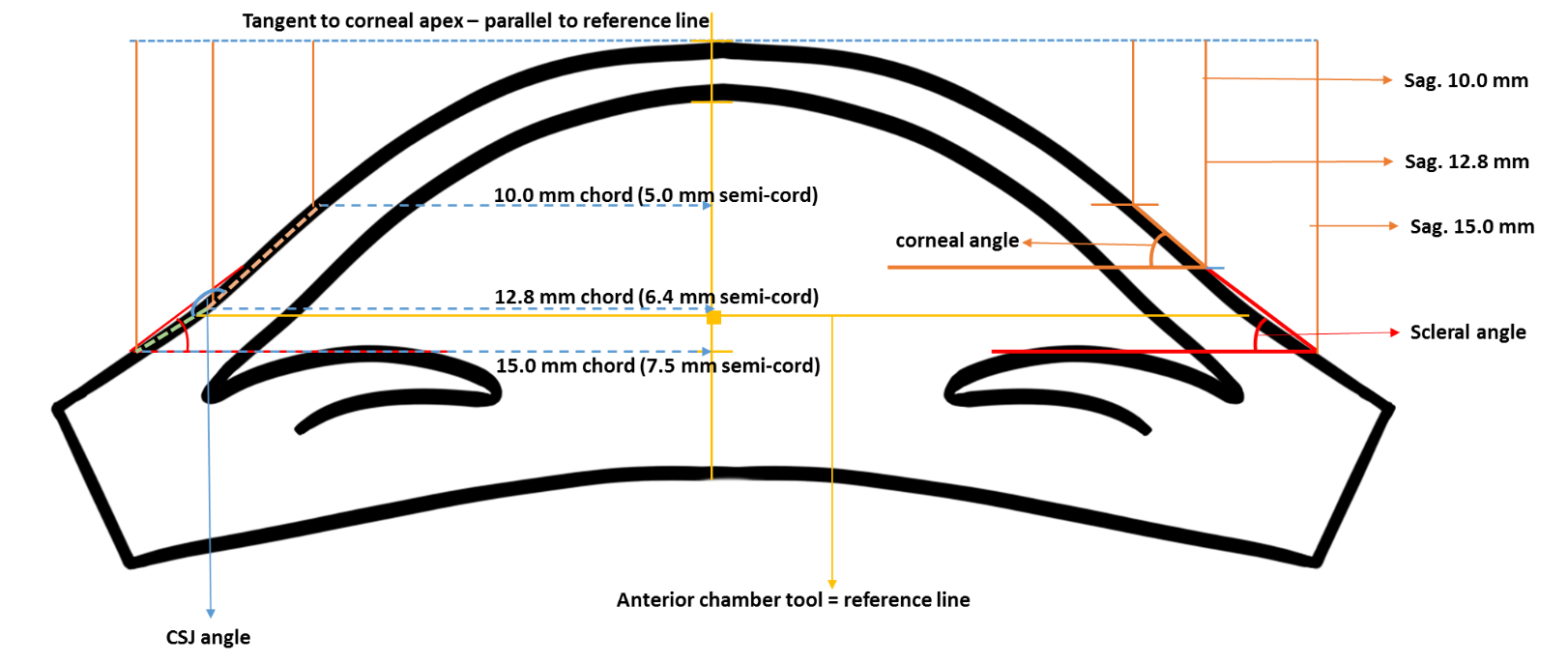 Figure 1.  Sagittal height and corneoscleral angle measurements